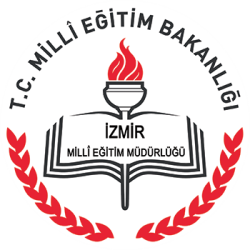 2015- 2019STRATEJİK PLANI T.C.MENDERES KAYMAKAMLIĞI          NENE HATUN ANAOKULU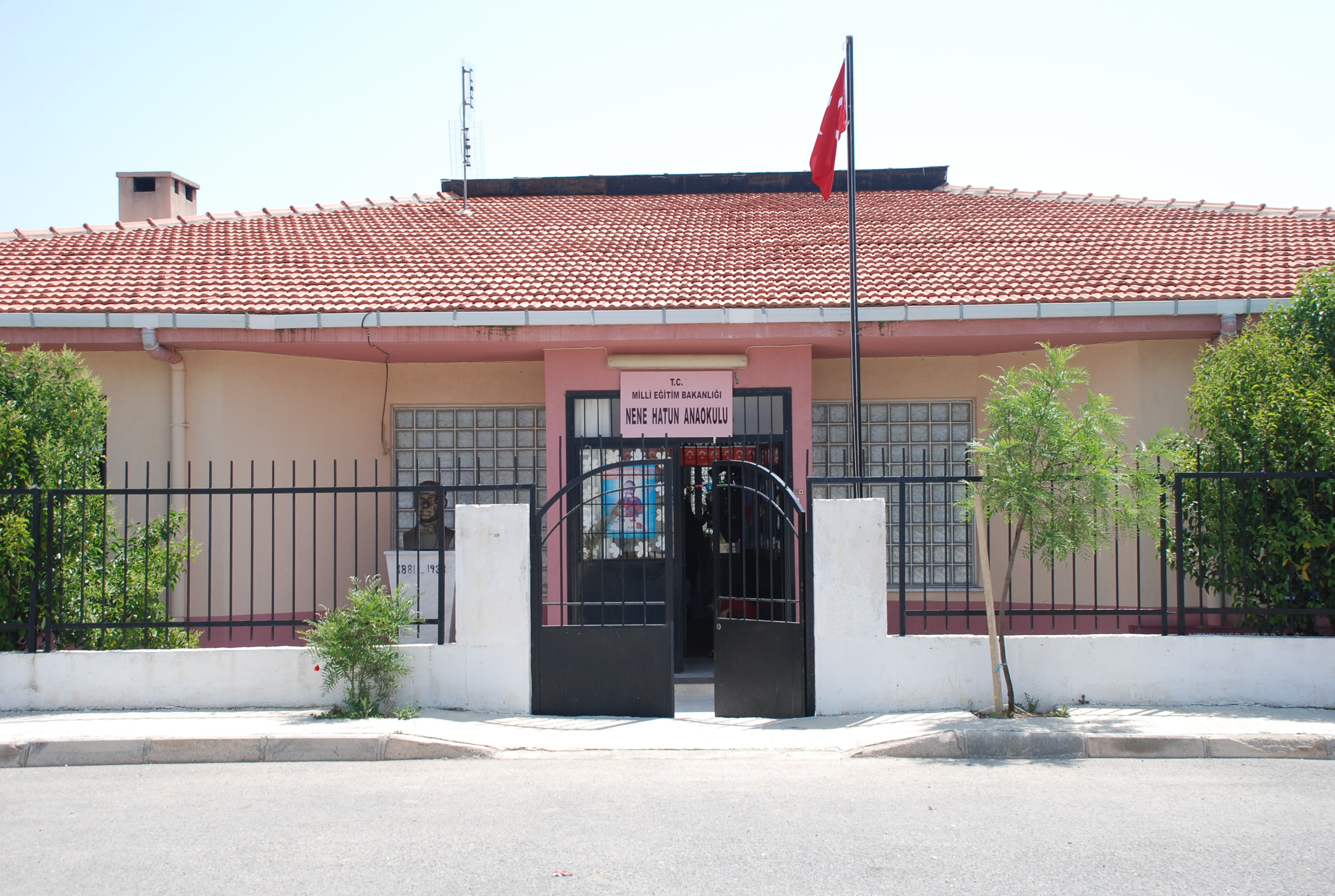 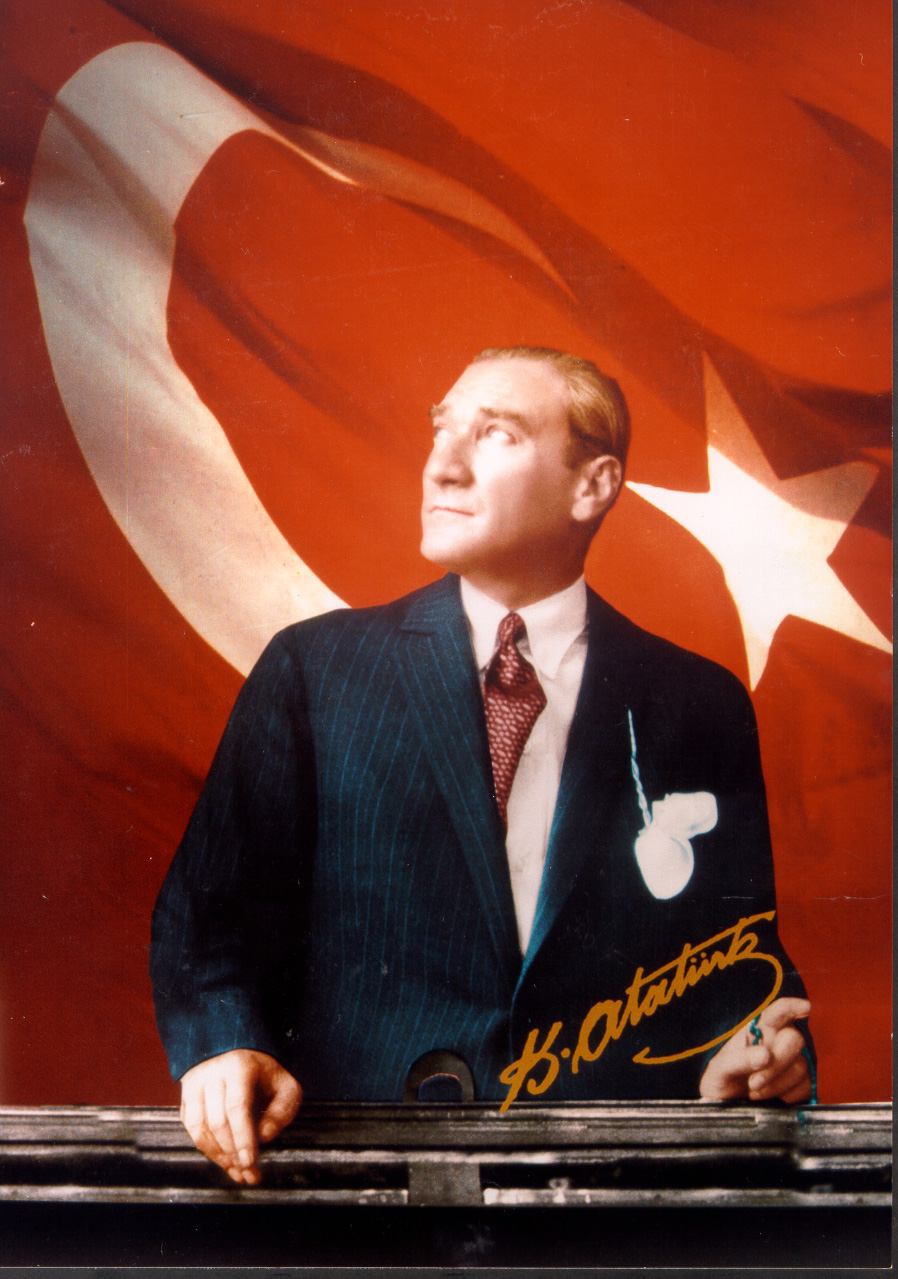 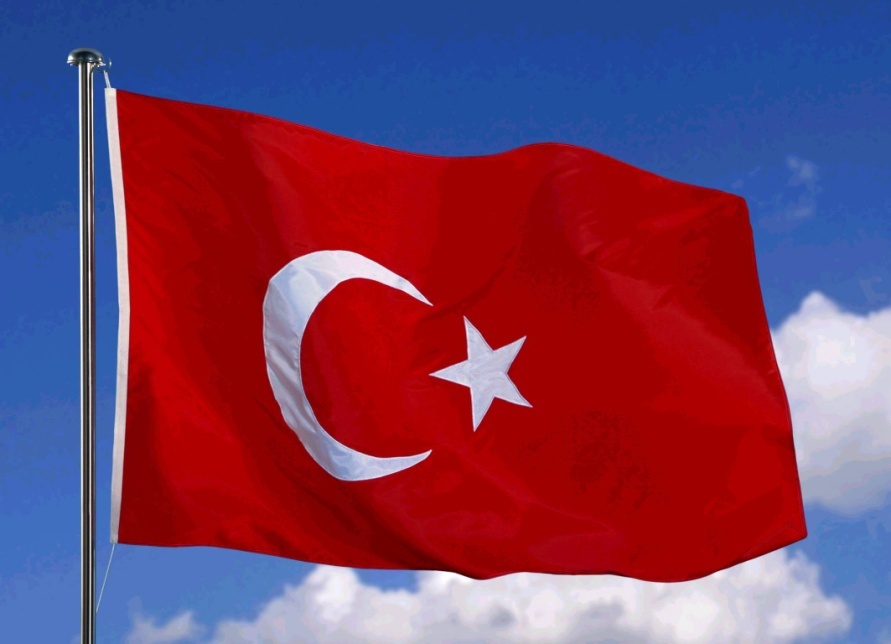 İSTİKLÂL MARŞKorkma, sönmez bu şafaklarda yüzen al sancak
Sönmeden yurdumun üstünde tüten en son ocak.
O benim milletimin yıldızıdır parlayacak!
O benimdir, o benim milletimindir ancak!
Çatma, kurban olayım, çehreni ey nazlı hilal!
Kahraman ırkıma bir gül... ne bu şiddet, bu celâl?
Sana olmaz dökülen kanlarımız sonra helal.
Hakkıdır, Hakk'a tapan milletimin istiklal.
Ben ezelden beridir hür yaşadım, hür yaşarım;
Hangi çılgın bana zincir vuracakmış? Şaşarım!
Kükremiş sel gibiyim, bendimi çiğner, aşarım.
Yırtarım dağları, enginlere sığmam, taşarım.

Garbın âfâkını sarmışsa çelik zırhlı duvar.
Benim iman dolu göğsüm gibi serhaddim var.
Ulusun, korkma! Nasıl böyle bir imânı boğar,
'Medeniyyet!' dediğin tek dişi kalmış canavar?
Arkadaş, yurduma alçakları uğratma sakın;
Siper et gövdeni, dursun bu hayâsızca akın.
Doğacaktır sana va'dettiği günler Hakk'ın,
Kim bilir, belki yarın, belki yarından da yakın.

Bastığın yerleri 'toprak' diyerek geçme, tanı!
Düşün altındaki binlerce kefensiz yatanı.
Sen şehid oğlusun, incitme, yazıktır, atanı.
Verme, dünyâları alsan da bu cennet vatanı.Kim bu cennet vatanın uğruna olmaz ki feda?
Şühedâ fışkıracak toprağı sıksan, şühedâ!
Cânı, cânânı, bütün varımı alsın da Hudâ,
Etmesin tek vatanımdan beni dünyâda cüdâ.
Rûhumun senden İlahî, şudur ancak emeli:
Değmesin ma' bedimin göğsüne nâ-mahrem eli!
Bu ezanlar -ki şehâdetleri dinin temeli-
Ebedî yurdumun üstünde benim inlemeli.

O zaman vecd ile bin secde eder -varsa- taşım.
Her cerîhamdan, İlâhî, boşanıp kanlı yaşım;
Fışkırır  rûh-ı mücerred gibi yerden na'şım;
O zaman yükselerek arşa değer belki başım!
Dalgalan sen de şafaklar gibi ey şanlı hilâl!
Olsun artık dökülen kanlarımın hepsi helâl.
Ebediyyen sana yok, ırkıma yok izmihlâl;
Hakkıdır, hür yaşamış, bayrağımın hürriyet,
Hakkıdır, Hakk'a tapan milletimin istiklâl!                                 Mehmet AKİF ERSOY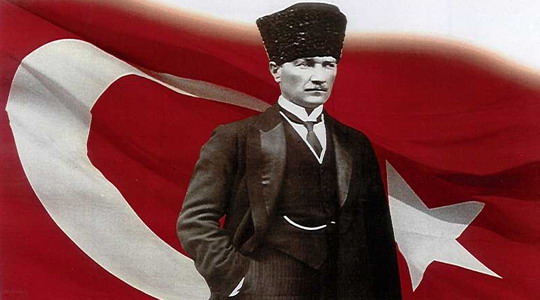 GENÇLİĞE HİTABE Ey Türk gençliği! Birinci vazifen, Türk istiklâlini, Türk cumhuriyetini, ilelebet, muhafaza ve müdafaa etmektir. Mevcudiyetinin ve istikbalinin yegâne temeli budur. Bu temel, senin, en kıymetli hazinendir. İstikbalde dahi, seni, bu hazineden, mahrum etmek isteyecek, dahilî ve haricî, bedhahların olacaktır. Bir gün, istiklâl ve cumhuriyeti müdafaa mecburiyetine düşersen, vazifeye atılmak için, içinde bulunacağın vaziyetin imkân ve şeraitini düşünmeyeceksin! Bu imkân ve şerait, çok nâmüsait bir mahiyette tezahür edebilir. İstiklâl ve cumhuriyetine kastedecek düşmanlar, bütün dünyada emsali görülmemiş bir galibiyetin mümessili olabilirler. Cebren ve hile ile aziz vatanın, bütün kaleleri zapt edilmiş, bütün tersanelerine girilmiş, bütün orduları dağıtılmış ve memleketin her köşesi bilfiil işgal edilmiş olabilir. Bütün bu şeraitten daha elîm ve daha vahim olmak üzere, memleketin dahilinde, iktidara sahip olanlar gaflet ve dalâlet ve hattâ hıyanet içinde bulunabilirler. Hattâ bu iktidar sahipleri şahsî menfaatlerini, müstevlilerin siyasî emelleriyle tevhit edebilirler. Millet, fakr u zaruret içinde harap ve bîtap düşmüş olabilir.Ey Türk istikbalinin evlâdı! İşte, bu ahval ve şerait içinde dahi, vazifen; Türk istiklâl ve cumhuriyetini kurtarmaktır! Muhtaç olduğun kudret, damarlarındaki asîl kanda, mevcuttur! 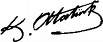                                            					Mustafa Kemal ATATÜRK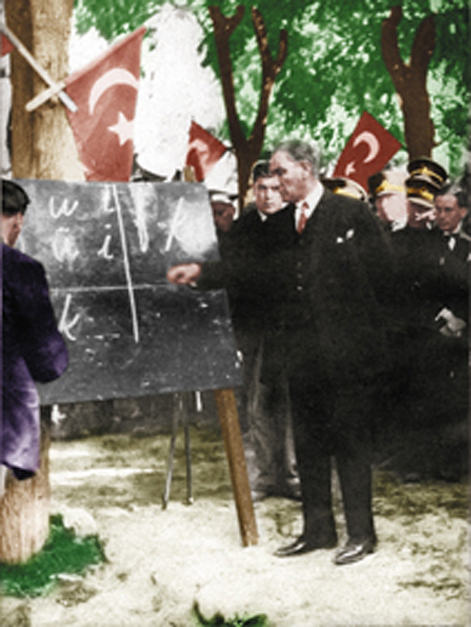                                                                         ÖĞRETMEN MARŞI                                                          Alnımızda bilgilerden bir çelenk,
				Nura doğru can atan Türk genciyiz.
				Yeryüzünde yoktur, olmaz Türk'e denk;
				Korku bilmez soyumuz.                                                                        Şanlı yurdum, her bucağın şanla dolsun;
					Yurdum seni yüceltmeye antlar olsun.

				Candan açtık cehle karşı bir savaş,
				Ey bu yolda ant içen genç arkadaş!
				Öğren, öğret hakkı halka, gürle coş;
				Durma durma koş.

					Şanlı yurdum, her bucağın şanla dolsun;
					Yurdum seni yüceltmeye antlar olsun                                                                                                                   .İSMAİL HAKKI ERTAYLANİÇİNDEKİLERSUNUŞ           Çağımızda yaşanan hızlı değişimin getirdiği teknolojik ve sosyal anlamda gelişmişliğin ulaştığı hız, artık kaçınılmazları da önümüze sererek kendini göstermektedir. Güçlü ekonomik ve sosyal yapı, güçlü bir ülke olmanın ve tüm değişikliklerde dimdik ayakta durabilmenin kaçınılmazlığı da oldukça büyük önem taşımaktadır. Gelişen ve sürekliliği izlenebilen, bilgi ve planlama temellerine dayanan güçlü bir yaşam standardı ve ekonomik yapı; stratejik amaçlar, hedefler ve planlanmış zaman diliminde gerçekleşecek uygulama faaliyetleri ile (STRATEJİK PLAN) oluşabilmektedir.          Okulumuz, daha iyi bir eğitim seviyesine ulaşmak düşüncesiyle sürekli yenilenmeyi ve kalite kültürünü kendisine ilke edinmeyi amaçlamaktadır. Kalite kültürü oluşturmak için eğitim ve öğretim başta olmak üzere insan kaynakları ve kurumsallaşma, sosyal faaliyetler,  alt yapı, toplumla ilişkiler ve kurumlar arası ilişkileri kapsayan 2010–2014 stratejik planı hazırlanmıştır.      Büyük önder Atatürk’ü örnek alan bizler; Çağa uyum sağlamış, çağı yönlendiren gençler yetiştirmek için kurulan okulumuz, geleceğimiz teminatı olan öğrencilerimizi daha iyi imkânlarla yetişip, düşünce ufku ve yenilikçi ruhu açık Türkiye Cumhuriyetinin çıtasını daha yükseklere taşıyan bireyler olması için öğretmenleri ve idarecileriyle özverili bir şekilde tüm azmimizle çalışmaktayız.      Nene Hatun Anaokulu olarak en büyük amacımız, çocuklarımıza sadece iyi bir bakım sağlamak değil,  girdikleri her türlü ortamda çevresindekilere ışık tutan, hayata hazır, hayatı aydınlatan, bizleri daha da ileriye götürecek bireyler yetiştirmektir. İdare ve öğretmen kadrosuyla bizler kendine güvenen, kendini her ortamda rahatça ifade edebilen, yaratıcı, sevgi, saygı, iş birliği, sorumluluk, hoşgörü, yardımlaşma, dayanışma ve paylaşma gibi davranışları kazanmış, hayal güçlerini, yaratıcı ve eleştirel düşünme becerilerini, iletişim kurma ve duygularını anlatabilen çağa ayak uydurmuş, yeniliklere açık, Türkiye Cumhuriyetini daha da yükseltecek bireyler yetiştirmeyi ilke edinmiş bulunmaktayız.          Nene Hatun Anaokulu'nun stratejik planlama çalışmasına önce durum tespiti,  yani okulun SWOT analizi yapılarak başlanmıştır. SWOT analizi tüm idari personelin ve öğretmenlerin katılımıyla uzun süren bir çalışma sonucu ilk şeklini almış, varılan genel sonuçların sadeleştirilmesi ise Okul yönetimi ile öğretmenlerden den oluşan üç kişilik bir kurul tarafından yapılmıştır. Daha sonra SWOT sonuçlarına göre stratejik planlama aşamasına geçilmiştir. Bu süreçte okulun amaçları, hedefleri, hedeflere ulaşmak için gerekli stratejiler, eylem planı ve sonuçta başarı veya başarısızlığın göstergeleri ortaya konulmuştur. Denilebilir ki SWOT analizi bir kilometre taşıdır okulumuzun bugünkü resmidir ve stratejik planlama ise bugünden yarına nasıl hazırlanmamız gerektiğine dair kalıcı bir belgedir.	Stratejik Plan' da belirlenen hedeflerimizi ne ölçüde gerçekleştirdiğimiz, plan dönemi içindeki her yılsonunda gözden geçirilecek ve gereken revizyonlar yapılacaktır.       Nene Hatun Anaokulu Stratejik Planı (2010–2014)’de belirtilen amaç ve hedeflere ulaşmamızın Okulumuzun gelişme ve kurumsallaşma süreçlerine önemli katkılar sağlayacağına inanmaktayız. 	Planın hazırlanmasında emeği geçen öğretmen, öğrenci, velilerimize, Okul Gelişim Yönetim Ekibi’ne ve planın uygulanmasında yardımı olacak İlçe Milli Eğitim Müdürlüğü ile diğer Kamu Kurum ve Kuruluşlarına teşekkür ederim.  										      Nihal ERİŞ                                                                                                                                               Okul Müdürü V.BİRİNCİ BÖLÜMSTRATEJİK PLANLAMA SÜRECİStratejik Planlama Süreci         Okulumuzun Stratejik Planına (2010-2014) Okul Gelişim Yönetim Ekibi(OGYE) tarafından, çalışma ve yol haritası belirlendikten sonra taslak oluşturularak başlanmıştır. Stratejik Planlama Çalışmaları kapsamında Okulumuzda Okul Gelişim Yönetim Ekibi Tarafından önceden hazırlanan anket formlarında yer alan sorular katılımcılara yöneltilmiş ve elde edilen veriler birleştirilerek paydaş görüşleri oluşturulmuştur. Bu bilgilendirme ve değerlendirme toplantılarında yapılan anketler ve hedef kitleye yöneltilen sorularla mevcut durum ile ilgili veriler toplanmıştır.Stratejik Planın AmacıBu stratejik plan dokümanı, Nene Hatun Anaokulu’nun güçlü ve zayıf yönleri ile dış çevredeki fırsat ve tehditler göz önünde bulundurularak, eğitim alanında ortaya konan kalite standartlarına ulaşmak üzere yeni stratejiler geliştirmeyi ve bu stratejileri temel alan etkinlik ve hedeflerin belirlenmesini amaçlamaktadır.Stratejik Planın KapsamıBu stratejik plan dokümanı, 2014-2019yılları arasında Nene Hatun Anaokulu’nun stratejik amaçlarını, hedeflerini ve performans göstergelerini kapsamaktadır.Stratejik Palanlama Yasal DayanaklarıOkul Gelişim Ve Yönetim Ekibi     …./…./2015									                    Nihal ERİŞ							                              Okul Müdürü V. Stratejik Plan Üst KuruluStratejik Planlama Ekibi                                            İKİNCİ BÖLÜMDURUM ANALİZİ2.1. Tarihi Gelişim           Okulumuz İzmir İli Menderes İlçesinde 2005 yılında Nene Hatun  Anaokulu adıyla yıldız proje tipinde bağımsız anaokulu olarak kurulmuştur. İlçemizin ilk bağımsız anaokuludur. Okulumuzun yüzölçümü; 445,00m2’si Yapı inşaat alanı ve .’si bahçe alanını olmak üzere toplam - 1310 m2’dir.	2005 yılı aralık ayında Ümmügülsüm GEMALMAZ Kurucu Müdür olarak atanmıştır. 2006-2007 Eğitim -Öğretim Yılında eğitime başlanmıştır. Aynı yıl Murat KILINÇ Müdür Vekili olarak görevlendirilmiştir.25.05 2007 tarihinde okulumuzun kadrolu öğretmeni olan Saniye AYYILDIZ görevi devralmıştır. 09.04.2010 tarihinden itibaren okul müdürlüğüne Şehnaz GENÇ vekalet etmiştir. 2012 yılında okulumuza atanan Meral TEKİN 3 yıl kadrolu olarak  müdürlük yapmış, emekli olarak okulumuzdaki görevinden ayrılmıştır. ŞU anda, 3 yıldır okulumuzun müdür yardımcısı olan Nihal ERİŞ müdürlüğe vekalet  etmektedir.  	Okulumuzda; 5 sınıf, 1 çok amaçlı salon, 1 mutfak,1 müdür ve 1 müdür yardımcısı odası mevcuttur. Bahçe düzenlenmesi yapılmış olup: İki adet Kum Havuzu, Açık Hava Oyun Grupları ve Uygulama Bahçesi vardır. 1 müdür , 9 kadrolu öğretmen ,  hizmet alımı ile 3 yardımcı personel görev yapmaktadır. 	Okulumuza Okul Öncesi Eğitim Programı doğrultusunda 36-66 ay arası çocukların eğitim görmektedir. 2014-2015  eğitim-öğretim yılında öğrenci sayımız;3 yaş 35, 4 yaş 68, 5 yaş 72   olmak üzere toplam 175’dir.Geçmiş Yıllarda Görev Yapan Okul Müdürleri2.2.  Yasal Yükümlülükler  ( Mevzuat Analizi )Müdürlüğümüz, Milli Eğitim Bakanlığı Okul Öncesi Eğitimi ve İlköğretim Kurumları Yönetmeliği ve aşağıda belirtilen kanun, kanun hükmünde kararname, yönetmelik, genelge, tebliğ, yönerge, kararlar ve eylem planları çerçevesinde faaliyetlerini yürütür.          Nene Hatun Anaokulu Müdürlüğü temel faaliyet alanlarına ve misyonuna götürecek ilgili mevzuat kısaca aşağıda belirtilmiştir.Faaliyet Alanları, Ürün/HizmetlerPaydaş Analizi2.4.1 Paydaş Listesi Tablo…  Paydaş  ListesiNot:√:Tamamı    O:Bir Kısmı2.4.2 Paydaş Önceliklendirme MatrisiTablo …  Paydaş Önceliklendirme MatrisiNot: √: Tamamı    O:Bir Kısmı2.4.3. Paydaş Önem  / Etki MatrisiTablo …  Paydaş Önem  / Etki MatrisiNot: √: Tamamı    O:Bir Kısmı2.4.4 Yararlanıcı Ürün/Hizmet MatrisiTablo … Yararlanıcı Ürün/Hizmet Matrisi√: Tamamı    O: Bir kısmı2.4.5. İÇ PAYDAŞLARLA İLETİŞİM VE İŞBİRLİĞİ ÇALIŞMALARI2.4.5.1. İç Paydaşların Okulumuz  Hakkındaki Görüşleri	2.4.5.1.1 Kurumun Olumlu Yönleri	1.Öğretmenlere verilen görevlerin eşit dağıtılması	2.Özlük işlerinin zamanında yapılması          3.İş birliği içinde olunması	 2.4.5.1.2. Kurumun Geliştirilmesi Gereken Yönleri	1.Rehberlik ve danışma biriminin olmaması	2.Yardımcı personel sayısının arttırılması          3.Sosyal ve kültürel faaliyetlerin yapılacağı alanın olmaması          4.Öğretmenler odasının olmaması	2.4.5.1.3. Kurumdan Beklentiler	1.Güvenlik önlemlerinin arttırılması	2.Öğretmenlerin ve velilerin gelişimine yönelik seminer ve toplantıların arttırılması           3.Donatım ve materyal eksiklerinin giderilmesi2.4.6.  Personelin Değerlendirmesi ve BeklentileriDuyuruların zamanında yapılması,Özlük işlerinin zamanında yapılmasıÖğrenci sayılarının 20 nin üstüne çıkmaması	2.4.7 Dış Paydaşların Okulumuz Hakkındaki GörüşleriVelilerin yapılan sosyal etkinliklere yer probleminden dolayı katılamaması,Uzman öğretmenler tarafından sosyal etkinliklerin yapılması(bale, müzik, satranç, drama)Okulda sağlık personelinin bulundurulması 2.4.7.1 Kurumun Olumlu Yönleri	1.İZKA Projesinin kazanılması2.Beyaz bayrak projesinin kazanılmış olması3.Beslenme dostu projesinin uygulanması4.Öğretmenlerin lisans mezunu ve kadrolu olması               5.Okulun teknolojik açıdan donanımlı olması               6.Okul personeli arasında iletişimin iyi olması2.4.7.2 Kurumun Geliştirilmesi Gereken Yönleri1.Sınıflara yardımcı öğretmen alınması2.Veli görüşme saatlerinin arttırılması3.Sosyal etkinlik ve gezilerin arttırılması4. Öğretmenler tarafından velilere iletişim becerileriyle ilgili eğitim verilmesi	2.4.7.3 Kurumdan Beklentiler1.Güvenlik önlemlerinin arttırılması2.Sağlık hizmetlerinin arttırılması3.Sosyal etkinliklerin arttırılmasıKURUM İÇİ ANALİZ Örgütsel Yapı                                                                                                          VELİLERVELİLERKURUM İÇİ ANALİZ Örgütsel Yapı 2.5.1.1.Çalışanların Görev DağılımıTablo … Çalışanların Görev Dağılımı2.5.1.2. Kurul,  Komisyonların GörevleriTablo … Kurul,  Komisyonların Görevleri2.5.2 İnsan Kaynakları 2.5.2.1. 2014 Yılı Kurumdaki Mevcut PersonelTablo …2014 Yılı Kurumdaki Mevcut Personel2.5.2.2. Personelin Hizmet Süresine İlişkin BilgilerTablo … Personelin Hizmet Süresine İlişkin Bilgiler2.5.2.3. Personelin Yaş İtibari ile Dağılımı:2.5.2.4. Personelin Katıldığı Hizmet-içi Eğitim Programları:Tablo … Personelin Katıldığı Hizmet-içi Eğitim Programları:2.5.2.5. Destek Personele (Hizmetli- Memur) İlişkin Bilgiler:2014 Yılı Kurumdaki Mevcut Hizmetli/Memur Sayısı:2.5.2.6. Okul Rehberlik Hizmetleri Mevcut Kapasite 2014 yılı itibariyle;2.5.2.7. İç İletişim ve Karar Alma Süreci          2.5.2.7.1. İç İletişimKurumumuzda formal iletişim yöntemleri dışında öğretmenler arasında informal iletişim yöntemleri de kullanılmaktadır.Okul idaresi görüşülmesi gereken konular için yazı ile öğretmenlere toplantı duyurusu yapmakta,toplantılarda konuşulması gereken konular görüşülmektedir.	2.5.2.7.2. Karar Alma Süreci            Dönem başı ve yıl içerisinde yapılan toplantılarda kurum ve işleyiş ile ilgili kararlar  okul idaresi ve öğretmenlerin katılımıyla alınmaktadır.Oluşturulan komisyonlar kendilerini ilgilendiren konular ile ilgili kararlar için okul idaresi başkanlığında toplanmakta ve gerekli kararları almaktadırlar.2.5.3 Teknolojik Düzey2.5.3.1 Okul/Kurumun Teknolojik Altyapısı:2.5.4. Okulun Fiziki Altyapısı:     	2.5.4.1.  Okulun Fiziki Durumu2.5.4.2. Yerleşim Alanı2.5.4.3. Sosyal Alanlar;2.5.5. Mali KaynaklarÖncesi Eğitim Kurumlarında ücret tespit komisyonunca belirlenen ve velilerden alınan ücretlerden oluşan gelirin harcamasını gösteren tahmini bütçe, eğitim yılı başında hazırlanarak İlçe Milli Eğitim Müdürlüğü’nün onayına sunulur. Okulun bütçesini gösteren belgenin bir örneği,onay tarihinden itibaren en geç bir hafta içerisinde Bakanlığa gönderilir.Okulumuzda Okul Öncesi Eğitim Kurumları Yönetmeliği doğrultusunda; eğitime destek sağlanması amacıyla çocukların beslenme, temizlik ve sağlık giderleri ile kurumun genel temizlik ve diğer hizmetleri için ihtiyaç duyulan malzemelerin alımını yapmak üzere Satın Alma Komisyonu ve muayene ve teslim alma işlemlerini yapmak üzere Muayene ve Teslim Alma Komisyonu kurulmuştur. Satın alma komisyonu görevlerini, 4734 Sayılı Kamu İhale Kanunu, 4735 sayılı Kamu İhale Sözleşmeleri Kanunu ile 5018 sayılı Kamu Mali yönetimi ve Kontrol Kanunu hükümlerine göre yürütülür.Yapılacak her türlü harcamalar, 31/12/2005 tarihli ve 26040 sayılı Resmi Gazete’de yayımlanan Merkezi Yönetim Harcama Belgeleri Yönetmeliğine uygun olarak yapılır. İlgili defterler zamanında ve eksiksiz tutulur.  2.5.5.1. Okul Kaynak Tablosu:2.5.5.2. Okul Gelir-Gider Tablosu: İstatistiki Veriler2.5.6.1. Karşılaştırmalı Öğretmen/Öğrenci Durumu2.5.6.1.1. Okul Öncesi Eğitim  Bilgileri	 Sosyal Sorumluluk kapsamında yapılan faaliyetler………………………………………………..Tablo … Kurumumuzda Düzenlenen Kurs, Seminer ve Katılımcı SayısıTablo … Kurumumuzda Düzenlenen Diğer Faaliyetler ve Katılımcı SayısıÇEVRE ANALİZİ 6.1 PEST (Politik-Yasal, Ekonomik, Sosyo-Kültürel, Teknolojik, Ekolojik, Etik)  AnaliziOkulumuz Menderesin girişinde olup nüfusun seyrek olduğu bir bölgededir. Ailelerde genelde tek kişi çalışması sebebiyle gelir düzeyi ortalama sınırındadır.2.6.1 Üst Politika BelgeleriMEB 2010-2014 Stratejik Planı,İlgili Genel Müdürlüklerin Stratejik Planları,Millî Eğitim Müdürlüğü 2010-2014 Stratejik Planı,İl Millî Eğitim Müdürlüğü 2011-2014 Stratejik Planı,Özel İdare ve varsa Belediye Stratejik Planları 9. Kalkınma Planı(2007-2013)60.Hükümet Programı Eylem PLANI(2008-2012)Orta Vadeli Program(2010-1012)2010Yılı ProgramıBilgi Toplumu Stratejisi Eylem Planı (2006-2010)AB Müktesebatına Uyum ProgramıVizyon 202313.Hayat Boyu Öğrenme Strateji Belgesi Eylem Planı2.7.GZFTANALİZİOkul personelinin yaptığı toplantı ve anketlerle belirlenmiştir.2.7.1 Güçlü Yönler, Zayıf Yönler, Fırsatlar, TehditlerGüçlü Yönler, Zayıf Yönler  Fırsatlar, Tehditler2.8. TOWS MatrisiYöntemOkul personelinin yaptığı toplantı ve anketlerle belirlenmiştir2.8.1 GF Stratejileri2.8.2. GT Stratejileri2.8.3. ZF Stratejileri2.8.4. ZT StratejileriÜÇÜNCÜ BÖLÜMGELECEĞE YÖNELİMMisyon, Vizyon, Temel Değerler        MİSYONUMUZTürk Milli Eğitiminin Genel Amaç ve Temel İlkeleri doğrultusunda,  tüm öğrencilerimize ve okul çevremize ; çağdaş eğitim hizmetinin en iyi biçimde sunulmasını sağlamak ve  onlara  mutlu bir eğitim öğretim ortamı hazırlamaktır.VİZYONUMUZÇağımızın gereği olarak; değişim ve gelişimi sürekli hale getiren, teknolojiden etkin olarak yararlanan, üstün hizmet anlayışına sahip öncü, yaratıcı ve üretken bir okul olmak.TEMEL DEĞERLERİMİZOkul çalışanları olarak;1- Atatürk Milliyetçiliğine ve Atatürk İlke ve İnkılâplarına bağlıyız.2- İnsan ilişkilerimizde sevgi, saygı ve hoşgörüye önem veririz.3-Çalışanların beklenti, duygu ve düşüncelerine değer verir, birlik ve beraberlik içerisinde çalışırız.4- Çalışmalarımızda objektiflik ilkesini göz önüne alırız.5- Eğitim-öğretim etkinliklerimizi, bilimsel gelişmelerin ve bilimsel kuramların ışığında ve milli eğitim mevzuatına uygun bir şekilde düzenleriz.6- Çalışmalarımızda veli katılımına önem veriri, velilerimizle aynı doğrultuda hareket ederiz. 6- Her çocuğun farklı bir çevreden geldiği ve farklı özelliklere sahip olduğunu göz önünde bulundururuz. 6- Eğitim için özveride bulunur, eğitime her türlü desteği veririz.7- Topluma ve doğaya karşı saygılıyız. 9. Temalar, Amaçlar, Hedefler, Performans Göstergeleri, Faaliyet/Projeler ve Stratejiler  .,84-Tema, Amaç, Hedef ve Performans GöstergeleriTEMA 1- EĞİTİM VE ÖĞRETİME ERİŞİMİN ARTTIRILMASIEğitime ve Öğretime Erişim: Her bireyin hakkı olan eğitime ekonomik, sosyal, kültürel ve demografik farklılık ve dezavantajlarından etkilenmeksizin eşit ve adil şartlar altında ulaşabilmesi ve bu eğitimi tamamlayabilmesidir.STRATEJİK AMAÇ 1.Ekonomik, sosyal, kültürel ve demografik farklılıkların yarattığı dezavantajlardan etkilenmeksizin her bireyin hakkı olan eğitime eşit ve adil şartlar altında ulaşabilmesini ve bu eğitimi tamamlayabilmesini sağlamak.STRATEJİK HEDEF 1. 1Performans Göstergeleri 1. 1  Hedefin Mevcut Durumu?Öğrenci sayımız artmaya devam etmektedir.Tedbirler 1. 1Öğretime ErişimTEMA 2- EĞİTİM-ÖĞRETİMDE KALİTE Kaliteli Eğitim ve Öğretim: Eğitim ve öğretim kurumlarının mevcut imkânlarının en iyi şekilde kullanılarak her kademedeki bireye ulusal ve uluslararası ölçütlerde bilgi, beceri, tutum ve davranışın kazandırılmasıdır.  STRATEJİK AMAÇ 2.	Her kademedeki bireye ulusal ve uluslararası ölçütlerde bilgi, beceri, tutum ve davranışın kazandırılması ile girişimci yenilikçi, yaratıcı, dil becerileri yüksek, iletişime ve öğrenmeye açık, özgüven ve sorumluluk sahibi sağlıklı ve mutlu bireylerin yetişmesini sağlamak.Performans Göstergeleri 2.1Hedefin Mevcut Durumu?…………………….Tedbirler 2.1Öğretime ErişimTEMA 2- EĞİTİM-ÖĞRETİMDE KALİTE Kaliteli Eğitim ve Öğretim: Eğitim ve öğretim kurumlarının mevcut imkânlarının en iyi şekilde kullanılarak her kademedeki bireye ulusal ve uluslararası ölçütlerde bilgi, beceri, tutum ve davranışın kazandırılmasıdır. STRATEJİK AMAÇ 2.	Her kademedeki bireye ulusal ve uluslararası ölçütlerde bilgi, beceri, tutum ve davranışın kazandırılması ile girişimci yenilikçi, yaratıcı, dil becerileri yüksek, iletişime ve öğrenmeye açık, özgüven ve sorumluluk sahibi sağlıklı ve mutlu bireylerin yetişmesini sağlamak.STRATEJİK HEDEF 2. 2……………..Performans Göstergeleri2.2Hedefin Mevcut Durumu?……………………………..Tedbirler 2. 2Öğretime ErişimSTRATEJİK HEDEF 2. 2TEMA 3 - KURUMSAL KAPASİTENİN GELİŞTİRİLMESİKurumsal Kapasite Geliştirme:  Kurumsallaşmanın geliştirilmesi adına kurumun beşeri, fiziki ve mali altyapı süreçlerini tamamlama, yönetim ve organizasyon süreçlerini geliştirme, enformasyon teknolojilerinin kullanımını artırma süreçlerine bütünsel bir yaklaşımdır.STRATEJİK AMAÇ 3Kurumsal kapasiteyi geliştirmek için, mevcut beşeri, fiziki ve mali alt yapı eksikliklerini gidererek, enformasyon teknolojilerinin etkililiğini artırıp çağın gereklerine uygun, yönetim ve organizasyon yapısını etkin hale getirmek.Performans Göstergeleri 3.1Hedefin Mevcut Durumu?……………………………..Tedbirler 3.1Öğretime ErişimSTRATEJİK HEDEF 3.2……………..Performans Göstergeleri 3.2Hedefin Mevcut Durumu?……………………………..Tedbirler 3.2 ErişimTEMA 3 - KURUMSAL KAPASİTENİN GELİŞTİRİLMESİKurumsal Kapasite Geliştirme:  Kurumsallaşmanın geliştirilmesi adına kurumun beşeri, fiziki ve mali altyapı süreçlerini tamamlama, yönetim ve organizasyon süreçlerini geliştirme, enformasyon teknolojilerinin kullanımını artırma süreçlerine bütünsel bir yaklaşımdır.STRATEJİK AMAÇ 3Kurumsal kapasiteyi geliştirmek için, mevcut beşeri, fiziki ve mali alt yapı eksikliklerini gidererek, enformasyon teknolojilerinin etkililiğini artırıp çağın gereklerine uygun, yönetim ve organizasyon yapısını etkin hale getirmek.STRATEJİK HEDEF 3. 3……………..Performans Göstergeleri3.3Hedefin Mevcut Durumu?……………………………..Tedbirler 3. 3Öğretime ErişimMALİYETLENDİRME/BÜTÇELEMEMALİYET TABLOSUİl Stratejik Plan Tema, Stratejik Amaç, Hedef Maliyet İlişkisiTablo: SP Tema, SA, SH, Maliyet İlişkisi TablosuKAYNAK TABLOSUBÖLÜM 4                                                 		5. BÖLÜM2015-2019 STRATEJİK PLANI                            İZLEME VE DEĞERLENDİRMEStratejik plan; planlama, organize etme, uygulama, izleme ve değerlendirme süreçlerinden oluşmaktadır. Stratejik planlama devamlı bir süreç olduğu için dinamik faaliyetler topluluğudur. İzleme ve değerlendirme stratejik planın en önemli evrelerinden birisidir. İzleme, stratejik plan uygulamasının sistematik olarak takip edilmesi ve raporlanması; değerlendirme, uygulama sonuçlarının amaç ve hedeflere kıyasla ölçülmesi ve söz konusu amaç ve hedeflerin tutarlılık ve uygunluğunun analizi; raporlama ise izleme faaliyetinin temel aracıdır (KMK, 2003).İzleme ve değerlendirme sürecinde aşağıdaki soruların cevapları aranmaktadır;Ne Yaptık? Başardığımızı Nasıl Anlarız? Uygulama Ne Kadar Etkili Oluyor? Neler Değiştirilmelidir?Gözden Kaçanlar Nelerdir? Ölçemediğimiz bir şeyi denetleyemez ve yönetemeyiz. Bu nedenle, planlama sürecinde yıllık hazırlanan performans programında hedeflerin ölçülebilir hale gelmesine özen gösterilmiştir.  Hedeflere bağlı olarak hazırlanan stratejiler, dış paydaşlar (görüşme, çalıştay) ve iç paydaşlar (stratejik planlama çalıştayında Kök Sorun Analiz Yöntemi kullanılarak) ve ilgili birimlerin görüşleri alınarak titiz bir çalışma sonucu belirlenmiştir. Bu stratejilere ait performans gösterge tabloları oluşturulmuştur.2015-2019 stratejik planının onaylanıp, yürürlüğe girmesinden sonra başlayacak izleme ve değerlendirme süreci, Menderes İlçe Milli Eğitim Müdürlüğü’nün amaçlarına ne ölçüde ulaştığını gösterecektir. Hedeflere henüz ulaşılamadıysa, elde edilen verilere göre planlama süreci bir döngü şeklinde devam edecektir. Yapılan izleme değerlendirme süreci sonrasında hedeflerin performans göstergelerini, dönemin şartlarına uygun olarak revize edilmesi sağlanacaktır.Stratejilerin yürütülmesinden sorumlu olan birimler, izleme değerlendirme sürecinin yürütülmesinden de sorumlu olacaklardır. Performans programında ayrıntılı olarak belirtilen periyotlara uygun olarak, yapılan kontroller sonucunda planın işlemesi ile ilgili aksaklıklar yaşanması durumunda, sorumlu birimler tarafından düzenleyici ve önleyici faaliyetler planlanacaktır.İzleme ve değerlendirme sürecinin her aşamasında üst yönetime geri bildirim sağlanarak, stratejik planın daha kaliteli, verimli ve etkili bir şekilde gerçekleştirilmesi sağlanacaktır. Stratejik planın izleme ve değerlendirme sürecinden Strateji Geliştirme Birimi görevlendirilmiştir. Planın uygulanması sürecinde birimler arasında koordinasyon görevi ve birimlere yönelik eğitim, danışmanlık hizmeti de yine bu ekibe ait olacaktır.Performansın izlenmesi, izleme faaliyetinin temelidir. Bunun için performans göstergeleri ile ilgili veriler, düzenli olarak bir veri tabanı halinde Strateji Geliştirme Biriminde toplanarak değerlendirilecektir.Stratejik planın performans ölçümü ve değerlendirilmesinde hedefler bazında belirlenen performans göstergeleri ile hedeflerin gerçekleşme oranları ve yılda bir yapılacak olan paydaş memnuniyeti anket sonuçları esas alınacaktır. Performans programında belirtilecek faaliyetlere ait performans göstergelerine yönelik ölçümler, stratejik planlama ekibinin belirleyeceği aralıklarla yapılacaktır. İzleme sürecinde elde edilen veriler, stratejik hedefler ve performans göstergeleri ile karşılaştırılarak tutarlılığı ve uygunluğu ortaya konulacaktır. Stratejik planda belirlenen hedeflere ulaşılamaması ihtimali ortaya çıkması durumunda gerekli tedbirler alınacaktır. KONULAR                                                                                                                    SAYFAÖNSÖZ GİRİŞ BÖLÜM 1STRATEJİK PLANLAMA SÜRECİSTRATEJİK PLANIN AMACISTRATEJİK PLANIN KAPSAMISTRATEJİK PALANLAMA YASAL DAYANAKLARISTRATEJİK PLAN ÜST KURULUSTRATEJİK PLANLAMA EKİBİ		BÖLÜM 2DURUM ANALİZİ A) TARİHİ GELİŞİMOKULUN TARİHÇESİ VE YAPISIB) MEVZUAT ANALİZİ	C) FAALİYET ALANLARI ÜRÜN VE HİZMETLETD) PAYDAŞ ANALİZİPAYDAŞLARIN BELİRLENMESİPAYDAŞLARIN DEĞERLENDİRİLMESİE) KURUM İÇİ ANALİZOKULUN ÖRGÜT YAPISIOKUL/KURUMUN İNSAN KAYNAKLARIOKUL/KURUMUN TEKNOLOJİK  DÜZEYİOKUL/KURUMUN FİZİKİ ALT YAPISIOKUL/KURUMUN MALİ YAPISIOKUL/KURUMUN  İSTATİSTİKİ BİLGİLERİ F) ÇEVRE ANALİZİ ANALİZG) GZFT (SWOT) ANALİZİKURUM İÇİ ANALİZKURUM DIŞI ANALİZH) TOWS MATRİSBÖLÜM 3GELECEĞE YÖNELİM	MİSYONUMUZVİZYONUMUZTEMEL DEĞERLERİMİZTEMALAR, STRATEJİK AMAÇLAR, HEDEFLER, PERFORMANS GÖSTERGELERİ STRATEJİK AMAÇ 1STRATEJİK HEDEF 1.1PERFORMANS GÖSTERGELERİ 1.1STRATEJİK HEDEF 1.2	PERFORMANS GÖSTERGELERİ 1.2STRATEJİK AMAÇ 2BÖLÜM 4MALİYETLENDİRME/BÜTÇELEMEMALİYET TABLOSUKAYNAK TABLOSUBÖLÜM 5İZLEME VE DEĞERLENDİRMEİLİ:   İZMİR                            İLİ:   İZMİR                            İLİ:   İZMİR                            İLÇESİ:   MENDERES                      İLÇESİ:   MENDERES                      İLÇESİ:   MENDERES                      OKULUN ADI: NENE HATUN ANAOKULUOKULUN ADI: NENE HATUN ANAOKULUOKULUN ADI: NENE HATUN ANAOKULUOKULUN ADI: NENE HATUN ANAOKULUOKULUN ADI: NENE HATUN ANAOKULUOKULUN ADI: NENE HATUN ANAOKULUOKULA İLİŞKİN GENEL BİLGİLEROKULA İLİŞKİN GENEL BİLGİLEROKULA İLİŞKİN GENEL BİLGİLERPERSONEL İLE İLGİLİ BİLGİLERPERSONEL İLE İLGİLİ BİLGİLERPERSONEL İLE İLGİLİ BİLGİLEROkul Adresi: KEMALPAŞA MAH. 171 SOK. NO:32 MENDERESOkul Adresi: KEMALPAŞA MAH. 171 SOK. NO:32 MENDERESOkul Adresi: KEMALPAŞA MAH. 171 SOK. NO:32 MENDERESKURUMDA ÇALIŞAN PERSONEL SAYISISayılarıSayılarıOkul Adresi: KEMALPAŞA MAH. 171 SOK. NO:32 MENDERESOkul Adresi: KEMALPAŞA MAH. 171 SOK. NO:32 MENDERESOkul Adresi: KEMALPAŞA MAH. 171 SOK. NO:32 MENDERESKURUMDA ÇALIŞAN PERSONEL SAYISIErkekKadınOkul Telefonu: 782 72 62782 72 62Yönetici1FaksSınıf öğretmeni10 Elektronik Posta Adresinenehatunmenderes@gmail.comnenehatunmenderes@gmail.comBranş Öğretmeni0Web sayfa adresiMenderesnenehatunanaokulumebk.12.trMenderesnenehatunanaokulumebk.12.trRehber Öğretmen0Öğretim ŞekliNormal(     )İkili( X  )Memur0Okulun Hizmete Giriş TarihiYardımcı Personel3Kurum Kodu965089965089Toplam14OKUL VE BİNA DONANIM BİLGİLERİOKUL VE BİNA DONANIM BİLGİLERİOKUL VE BİNA DONANIM BİLGİLERİOKUL VE BİNA DONANIM BİLGİLERİOKUL VE BİNA DONANIM BİLGİLERİOKUL VE BİNA DONANIM BİLGİLERİToplam Derslik Sayısı55Kütüphane Var(    )Yok( X )Kullanılan Derslik Sayısı55Çok Amaçlı SalonVar(    )Yok(  X  )İdari Oda Sayısı22Çok Amaçlı SahaVar(    )Yok(  X )Fen Laboratuvarı Sayısı00Bilgisayar Laboratuvarı Sayısı00…..……
YASAL ÇERÇEVE VE ÜST POLİTİKA BELGELERİ
YASAL ÇERÇEVE VE ÜST POLİTİKA BELGELERİ
Sıra No
Referans Kaynağının Adı15018 sayılı Kamu Mali Yönetimi ve Kontrol Kanunu2Milli Eğitim Bakanlığı 2014 -2019 Stratejik Planı3Milli Eğitim Bakanlığı Genelge 2010-144İzmir İl Milli Eğitim Müdürlüğü 2014-2019 Stratejik Planı5Menderes İlçe Milli Eğitim Müdürlüğü 2014-2019 Stratejik Planı6İzmir İl Özel İdaresi 2014-2019 Stratejik Planı7MEB Eğitimde Stratejik Planlama8DPT-Kamu Kuruluşları için Stratejik Planlama Kılavuzu9Milli Eğitim Strateji Belgesi10Milli Eğitim ile ilgili Mevzuat11Milli Eğitim Şura Kararları12TÜBİTAK Vizyon 2023 Eğitim ve İnsan Kaynakları RaporuSıra NoAd - SoyadıGörevİletişim1Nihal ERİŞ Okul Müdürü V.505 448 30 602Eşe SÜĞÜRKom. Bşk.0 531 86493743Feryal BAYARÖğretmen0 505 21585194Tevhide Emre MİNSİNÖğretmen0554 50577 785Songül SABIRLIÖğretmen0 505 530 17 776Gülcan YAMAN Öğretmen0 544435 97257Sevdiye Özel YANIKKEREMÖğretmen0 506 382 65 368Nilda ŞANAÖğrenci Velisi9Hatice USLUADAMOkul Aile BirliğiSIRA NOADI SOYADIGÖREVİ1NİHAL ERİŞOKUL MÜDÜRÜ2FERYAL BAYARÖĞRETMEN3EŞE SÜĞÜRÖĞRETMEN4HATİCE USLUADAMOKUL AİLE BİRLİĞİ BAŞKAN YRD.5EVREN HACER GÜROKUL AİLE BİRLİĞİ YÖNETİM KURULU ÜYESİSIRA NOADI SOYADIGÖREVİ1SEVDİYE ÖZEL YANIKKEREMÖĞRETMEN2SONGÜL SABIRLIÖĞRETMEN3ÖZLEM SEVİNÇÖĞRETMEN4T.EMRE MİNSİNÖĞRETMEN5GÜLCAN YAMANÖĞRETMEN6SİNEM UGUZÖĞRETMEN7EMİNE ATAŞYARDIMCI PERSONEL8HATİCE ÖZGÜRYARDIMCI PERSONEL9AYSEL KOÇYİĞİTYARDIMCI PERSONEL10SıraAdı – SoyadıGörev Yılları1MURAT KILINÇ2006-20072SANİYE AYYILDIZ2007-20103ŞEHNZ GENÇ2010-20124MERAL TEKİN2012-20155NİHAL ERİŞ2015Yasal yükümlülük (görevler)Dayanak(kanun, yönetmelik, genelge adı ve no’su)Ödül, sicil ve Disiplin14/6/1973 tarihli ve 1739 sayılı Milli Eğitim Temel Kanunu 657 sayılı Devlet memurları Kanunu 23.07.1965Sayısı: 12056Okul yönetimiOkul öncesi Kurumları Yönetmeliği1739 sayılı Milli Eğitim temel kanunu222 sayılı İlköğretim ve eğitim Kanunu Eğitim ve öğretimOkul öncesi Kurumları Yönetmeliği222 sayılı İlköğretim ve eğitim KanunuPersonel işleri14/6/1973 tarihli ve 1739 sayılı Milli Eğitim Temel Kanunu 657 sayılı Devlet memurları Kanunu 23.07.1965Sayısı: 12056Mühür, yazışma, Arşiv8.8.1984, No: 84/8422  Bakanlar Kurulu Kararı              12.9.1984, No: 18513  resmi gazete                2430 sayılı tebliğler Dergisi Arşiv Yönetmeliği   Rehberlik veSosyal etkinlikler13.01.2005/25699 sayılı resmi Gazete ile 2569 sayılı TD yayınlana rehberlik ve sosyal etkinlikler yönetmeliğiÖğrenci işleri1739 sayılı İlköğretim ve eğitim KanunuOkul öncesi Kurumları YönetmeliğiFAALİYET ALANI 1: EĞİTİMFAALİYET ALANI 1: EĞİTİMFAALİYET ALANI 1: EĞİTİMÜrün / HizmetÜrün / HizmetGörev / Faaliyet / Çalışma1.1.Rehberlik Hizmetleri1.1.Rehberlik HizmetleriRehberlik/TanıtımYönlendirme Çalışmaları1.1.Rehberlik Hizmetleri1.1.Rehberlik HizmetleriÖğrenciye rehberlik ve maddi yardım1.2.Sosyal ve Kültürel Etkinlikler1.2.Sosyal ve Kültürel EtkinliklerEğitici ve öğretici geziler1.2.Sosyal ve Kültürel Etkinlikler1.2.Sosyal ve Kültürel EtkinliklerÖzel günlerde yapılan kutlamalar1.2.Sosyal ve Kültürel Etkinlikler1.2.Sosyal ve Kültürel EtkinliklerOkul öncesi şenlikleri1.2.Sosyal ve Kültürel Etkinlikler1.2.Sosyal ve Kültürel EtkinliklerYılsonu etkinlikleri1.2.Sosyal ve Kültürel Etkinlikler1.2.Sosyal ve Kültürel EtkinliklerSatranç etkinlikleri ve Turnuvaları1.2.Sosyal ve Kültürel Etkinlikler1.2.Sosyal ve Kültürel EtkinliklerDrama etkinlikleri1.3.Spor Etkinlikleri1.3.Spor EtkinlikleriGeleneksel çocuk oyunlarının oynatılması1.3.Spor Etkinlikleri1.3.Spor EtkinlikleriJimnastik çalışmaları1.3.Spor Etkinlikleri1.3.Spor Etkinlikleri1.3.Spor Etkinlikleri1.3.Spor Etkinlikleri1.4.…1.4.…1.4.…1.4.…1.4.…1.4.…FAALİYET ALANI 2: ÖĞRETİMFAALİYET ALANI 2: ÖĞRETİMFAALİYET ALANI 2: ÖĞRETİMÜrün / HizmetGörev / Faaliyet / ÇalışmaGörev / Faaliyet / Çalışma2.1.Öğrenci KayıtlarıOkul öncesi Eğitimi yaygınlaştırma ve geliştirme çalışmalarıOkul öncesi Eğitimi yaygınlaştırma ve geliştirme çalışmaları2.1.Öğrenci KayıtlarıOkulumuzun öğrenci alacağı bölgeleri belirlemesiOkulumuzun öğrenci alacağı bölgeleri belirlemesi2.1.Öğrenci KayıtlarıÖğrenci işleri ve kayıtlarÖğrenci işleri ve kayıtlar2.2.     BÜTÇE YÖNETİMİ2.2.     BÜTÇE YÖNETİMİOkula ayni ve nakdi kaynak bulunması ve kullanılması Okula ayni ve nakdi kaynak bulunması ve kullanılması 2.2.     BÜTÇE YÖNETİMİÖğrencilerden alınacak ücretlerin tespitiÖğrencilerden alınacak ücretlerin tespiti2.2.     BÜTÇE YÖNETİMİKontenjandan yararlanacak  öğrencilerin belirlenmesiKontenjandan yararlanacak  öğrencilerin belirlenmesi2.2.     BÜTÇE YÖNETİMİ2.3.….2.3.….2.3.….FAALİYET ALANI 3:YÖNETİM İŞLERİFAALİYET ALANI 3:YÖNETİM İŞLERİFAALİYET ALANI 3:YÖNETİM İŞLERİÜrün / HizmetGörev / Faaliyet / ÇalışmaGörev / Faaliyet / Çalışma3.1.Öğrenci İşleri HizmetiÖğrenci başarısının arttırılması ile ilgili çalışmalarÖğrenci başarısının arttırılması ile ilgili çalışmalar3.1.Öğrenci İşleri Hizmeti3.1.Öğrenci İşleri Hizmeti3.1.Öğrenci İşleri Hizmeti3.2.Öğretmen İşleri HizmetiÖğretmenlerin özlük işlerinin zamanında yapılmasıÖğretmenlerin özlük işlerinin zamanında yapılması3.2.Öğretmen İşleri HizmetiÖğretmenlerin mesleki yeterliğe sahip hale getirilmesiÖğretmenlerin mesleki yeterliğe sahip hale getirilmesi3.2.Öğretmen İşleri Hizmeti3.3.Personel İşleri HizmetiPersonelin özlük işlerinin zamanında yapılmasıPersonelin özlük işlerinin zamanında yapılması3.3.Personel İşleri Hizmeti3.3.Personel İşleri HizmetiFAALİYET ALANI 4: DESTEK HİZMETLERİFAALİYET ALANI 4: DESTEK HİZMETLERİFAALİYET ALANI 4: DESTEK HİZMETLERİÜrün / HizmetGörev / Faaliyet / ÇalışmaGörev / Faaliyet / Çalışma4.1.4.1.4.1.4.1.4.2.4.2.4.2.4.3.4.3.4.3.PaydaşLiderÇalışanlarHizmet AlanTemel OrtakStratejik OrtakTedarikçiMillî Eğitim Bakanlığıİl Milli Eğitim MüdürlüğüKaymakamlıkİlçe Milli Eğitim MüdürlüğüÖğretmenlerÖğrencilerVelilerSıra NoPaydaş Adıİç PaydaşDış PaydaşHizmet AlanÖnceliği1-Milli Eğitim Bakanlığı2-İl Milli Eğitim Müdürlüğü3-Kaymakamlık4-İlçe Milli Eğitim Müdürlüğü5-Öğremenler6-Öğrenciler7-VelilerÖnemli PaydaşlarPaydaşın Okula EtkisiPaydaşın Okula EtkisiTaleplerine Verilen ÖnemTaleplerine Verilen ÖnemÖnemli PaydaşlarZayıfİzleGüçlüBilgilendirÖnemsizÇıkarlarını GözetÇalışmalara dâhil etÖnemliBirlikte çalışMillî Eğitim Bakanlığıİl Milli Eğitim MüdürlüğüKaymakamlıkİlçe Milli Eğitim MüdürlüğüÖğretmenlerVelilerÜrün/Hizmet PaydaşÜrün / Hizmet 1Ürün / Hizmet  2Ürün / Hizmet  3Ürün / Hizmet  4Ürün / Hizmet  5Ürün / Hizmet  6Ürün / Hizmet  7Ürün / Hizmet  8Ürün / Hizmet  9Ürün / Hizmet  10Ürün / Hizmet  11S.NOUNVANGÖREVLERİ1Okul müdürü Kanun, tüzük, yönetmelik, yönerge, program ve emirlere uygun olarak görevlerini yürütmeye,Okulu düzene koyarDenetler.Okulun amaçlarına uygun olarak yönetilmesinden, değerlendirilmesinden ve geliştirmesinden sorumludur.Okul müdürü, görev tanımında belirtilen diğer görevleri de yapar.2Müdür yardımcısı Müdür yardımcısı, okulun işleyişinden ve işlerin düzenli olarak yürütülmesinden müdüre karşı sorumludur. a) Okulun yönetim, eğitim ve büro işleriyle ilgili olarak müdür tarafından verilen görevleri yapar. b) Öğretmenlerce tutulan çocuk gelişim kayıtlarını izler. c) Aylık yemek listesini hazırlar veya hazırlatır. d) Yemekhane ve okulun genel temizlik işlerini organize eder. e) Okula gelen erzakın muayenesini ve günlük erzakın ambardan çıkarılmasını sağlar. f) Gerektiğinde okul müdürüne vekâlet eder. g) Velilerden alınan ücretlerin harcanmasında “gerçekleştirme birimi” görevini yürütür. h) Okul müdürü tarafından verilen diğer görevleri yapar. ı) Okulda öğle yemeği saatlerinde çocukların düzenli olarak yemek yemelerini ve günlük eğitimin sona ermesinden velilerin çocuklarını teslim almalarına kadar geçen sürede çocukların gözetimleri ile ilgili olarak okul müdürü tarafından alınan tedbirlerin uygulanmasına yardımcı olur.”3Öğretmenler Öğretmenler, kendilerine verilen sınıfın veya şubenin derslerini, programda belirtilen esaslara göre plânlamak, okutmak, bunlarla ilgili uygulama ve deneyleri yapmak, ders dışında okulun eğitim-öğretim ve yönetim işlerine etkin bir biçimde katılmak ve bu konularda kanun, yönetmelik ve emirlerde belirtilen görevleri yerine getirmekle yükümlüdürler.Sınıf öğretmenleri, okuttukları sınıfı bir üst sınıfta da okuturlar. İlköğretim okullarının 4 üncü ve 5 inci sınıflarında özel bilgi, beceri ve yetenek isteyen; beden eğitimi, müzik, görsel sanatlar, din kültürü ve ahlâk bilgisi, yabancı dil ve bilgisayar dersleri branş öğretmenlerince okutulur. Derslerini branş öğretmeni okutan sınıf öğretmeni, bu ders saatlerinde yönetimce verilen eğitim-öğretim görevlerini yapar.Okulun bina ve tesisleri ile öğrenci mevcudu, yatılı-gündüzlü, normal veya ikili öğretim gibi durumları göz önünde bulundurularak okul müdürlüğünce düzenlenen nöbet çizelgesine göre öğretmenlerin, normal öğretim yapan okullarda gün süresince, ikili öğretim yapan okullarda ise kendi devresinde nöbet tutmaları sağlanır. Yönetici ve öğretmenler; Resmî Gazete, Tebliğler Dergisi, genelge ve duyurulardan elektronik ortamda yayımlananları Bakanlığın web sayfasından takip eder.Elektronik ortamda yayımlanmayanları ise okur, ilgili yeri imzalar ve uygularlar.9.  Öğretmenler dersleri ile ilgili araç-gereç, laboratuar ve işliklerdeki eşyayı, okul kütüphanesindeki kitapları korur ve iyi kullanılmasını sağlarlar.4Yardımcı PersonelYardımcı hizmetler sınıfı personeli, okul yönetimince yapılacak plânlama ve iş bölümüne göre her türlü yazı ve dosyayı dağıtmak ve toplamak, Başvuru sahiplerini karşılamak ve yol göstermek, Hizmet yerlerini temizlemek, Aydınlatmak ve ısıtma yerlerinde çalışmak, Nöbet tutmak, Okula getirilen ve çıkarılan her türlü araç-gereç ve malzeme ile eşyayı taşıma ve yerleştirme işlerini yapmakla yükümlüdürler.Bu görevlerini yaparken okul yöneticilerine ve nöbetçi öğretmene karşı sorumludurlar.S.NOKurul/Komisyon AdıGÖREVLERİ1Rehberlik ve Psikolojik Danışma Hizmetleri Yürütme KomisyonuÖğrenci ve velilere verilecek rehberlik hizmetlerini planlamak2Sosyal Etkinlikler KuruluSosyal etkinlikleri düzenlemek3Satın Alma KomisyonuOkulun her türlü ihtiyaçlarının temini.Temin için piyasa araştırması yapmak.4Muayene Kabul KomisyonuOkula gelen ve giden taşınırların kontrolü5Öğretmenler kuruluOkulun eğitim öğretim faaliyetleri6OGYEOkulun zayıf ve güçlü yönlerini tespit edip o yönlerde planlar yapmakSıraGörevi NormMevcutErkek Kadın Toplam LisansY.LisansDoktora1 Müdür102 Müdür Baş. Yrd.3 Müdür Yrd.111114Sınıf Öğretmeni5Türkçe Öğretmeni6Matematik Öğretmeni7Anasınıfı Öğretmeni10101010108…9…Hizmet Süreleri2014 Yılı İtibari İle2014 Yılı İtibari İleHizmet SüreleriKişi Sayısı%1–3 Yıl 4–6 Yıl 77–10 Yıl 411–15 Yıl 16–20 Yıl 21+.......üzeriYaş Düzeyleri2014  Yılı İtibari İle2014  Yılı İtibari İle2014  Yılı İtibari İle2014  Yılı İtibari İleYaş DüzeyleriKişi SayısıKişi SayısıKişi Sayısı%Yaş DüzeyleriErkekKadınToplam%20–304430–406640–503350+...Adı ve SoyadıGöreviKatıldığı Çalışmanın AdıKatıldığı YılNİHAL ERİŞMüdür VOKUL ÖNCESİ EĞİTİMİN GÜÇLENDİRİLMESİ PROJESİ EĞİTİMİ SEMİNERİ29/03/2013OKUL YÖNETİCİLERİ UZAKTAN EĞİTİM PROGRAMI08/06/2012ZİRVEDEKİLERLE BULUŞMA EĞİTİMİ SEMİNERİ08/06/2012Özel Eğitim Kursu03/02/2012Okul Öncesi Eğitim Programı Eğiticileri Eğitimi Semineri01/06/2007Sınıf Yön. yeni prog. anlayış. ölç. ve değ. çocuk hakları ve çocuklara yönelik şiddet Semineri21/04/2006ÖZLEM SEVİNÇÖĞRETMENTEMEL EĞİTİM ÖĞRETMENLERİNİN MESLEKİ GELİŞİM EĞİTİMİ SEMİNERİ22/06/2012Etkili İletişim Becerileri ve Türkçe nin Etkin Kullanımı Semineri25/04/2011çevreye uyum semineri02/05/2009ÖZEL GEREKSİNİMLİ ÇOCUKLAR VE ÖZEL EĞİTİM STRATEJİLERİ SEMİNERİ23/03/2009SONGÜL SABIRLI ÖĞRETMENHAZIRLAYICI EĞİTİM KURSU21/11/2009TEMEL EĞİTİM KURSU10/10/2009ÇEVREYE UYUM EĞİTİMİ SEMİNERİ03/10/2009TEVHİDE EMRE MİNSİNÖĞRETMENTEMEL EĞİTİM ÖĞRETMENLERİNİN MESLEKİ GELİŞİM EĞİTİMİ SEMİNERİ18/06/2012Hazırlayıcı Eğitim Kursu13/02/2010ADAYLIK TEMEL EĞİTİM KURSU21/11/2009NEŞE SÜĞÜRTEMEL EĞİTİM ÖĞRETMENLERİNİN MESLEKİ GELİŞİM EĞİTİMİ SEMİNERİ25/06/2012HAZIRLAYICI EĞİTİM KURSU27/03/2010TEMEL EĞİTİM KURSU20/02/2010ÇEVREYE UYUM EĞİTİMİ13/02/2010AYŞE ÜNSALOkul Öncesi Eğitim Programı Uygulanması Eğitim Semineri22/05/2013Temel Bilgisayar ve İnternet Kullanım Kursu21/05/2012Aile Katılımı Semineri24/12/2012ADAYLIK HAZIRLAYICI EĞİTİM KURSU22/06/2010ADAYLIK TEMEL EĞİTİM KURSU22/01/2010ÇEVREYE UYUM EĞİTİMİ SEMİNERİ31/10/2009FERYAL BAYAROKUL ÖNCESİ EĞİTİM PROGRAMININ TANITIMI SEMİNERİ13/05/2013Temel Eğitim Öğretmenlerinin Mesleki Gelişim Eğitimi Programı18/06/2012ADAYLIK HAZIRLAYICI EĞİTİM KURSU22/06/2010ADAYLIK TEMEL EĞİTİM KURSU22/01/2010ÇEVREYE UYUM EĞİTİMİ SEMİNERİ14/11/2009GÜLCAN YAMANHazırlayıcı Eğitim Kursu01/05/2011Temel Eğitim Kursu19/02/2011Çevreye Uyum Semineri23/02/2011SEVDİYE ÖZEL YANIKKEREMFatih Projesi Bilişim Teknolojilerinin ve İnternetin Bilinçli, Güvenli Kullanımı Semineri02/12/2013Okul Öncesi Eğitim Programının Tanıtımı Semineri19/09/2013Okul Öncesi Eğitim Programının Tanıtımı Semineri30/05/2013OKULLARDA İLK YARDIM VE İLK MÜDAHALE EĞİTİMİ SEMİNERİ02/03/2011DRAMA KURSU14/03/2011ETKİLİ SINIF YÖNETİMİ SEMİNERİ14/02/2011OKUL SAĞLIĞI SEMİNERİ(İLK YARDIM-İLK MÜDAHALE)30/04/2009Adaylık Hazırlayıcı Eğitimi Kursu11/04/2009Adaylık Temel Eğitimi Kursu14/03/20093.ÇEVREYE UYUM EĞİTİMİ SEMİNERİ07/11/2009SİNEM UGUZHAZIRLAYICI EĞİTİM KURSU07/01/2012TEMEL EĞİTİM KURSU12/10/2011ÇEVREYE UYUM EĞİTİMİ07/10/2011FERYAL KOLATANHAZIRLAYICI EĞİTİM KURSUTEMEL EĞİTİM KURSUÇEVREYE UYUM EĞİTİMİGöreviErkekErkekKadınEğitim DurumuHizmet YılıToplam1 AşçıAşçıXİlkokul72 Temizlik GörevlisiTemizlik GörevlisiXLise63 Temizlik GörevlisiTemizlik GörevlisiXOrtaokul54 5 6 Mevcut KapasiteMevcut KapasiteMevcut KapasiteMevcut KapasiteKullanımı ve PerformansKullanımı ve PerformansKullanımı ve PerformansKullanımı ve PerformansKullanımı ve PerformansKullanımı ve PerformansPsikolojik Danışman Norm Sayısı Görev Yapan Psikolojik Danışman Sayısı İhtiyaç Duyulan Psikolojik Danışman Sayısı Görüşme Odası Sayısı Danışmanlık Hizmeti AlanDanışmanlık Hizmeti AlanDanışmanlık Hizmeti AlanRehberlik Hizmetleri İle İlgili Düzenlenen Eğitim/Paylaşım Toplantısı Vb. Faaliyet SayısıRehberlik Hizmetleri İle İlgili Düzenlenen Eğitim/Paylaşım Toplantısı Vb. Faaliyet SayısıRehberlik Hizmetleri İle İlgili Düzenlenen Eğitim/Paylaşım Toplantısı Vb. Faaliyet SayısıPsikolojik Danışman Norm Sayısı Görev Yapan Psikolojik Danışman Sayısı İhtiyaç Duyulan Psikolojik Danışman Sayısı Görüşme Odası Sayısı ÖğrenciSayısıÖğretmenSayısıVeliSayısıÖğretmenlere YönelikÖğrencilere YönelikVelilereYönelik0010000000Araç-Gereçler 2011/20122012/20132013/2014İhtiyaç Bilgisayar 3352Yazıcı 3333Tarayıcı 3330Projeksiyon0010İnternet Bağlantısı1110Fen Lab.0001Klima 2234Fiziki Mekânın AdıSayısıİhtiyaçAçıklamaMüdür Odası1Müdür Başyardımcısı Odası0Müdür Yardımcısı Odası1Öğretmenler Odası01Rehberlik Servisi01Derslik5Bilişim Laboratuarı0Fen Bilimleri Laboratuarı0…..………….Toplam Alan (m2) Bina Alanı (m2) Bahçe alanı (m2)             1310  m2                 445 m2                   865  m2 Tesisin adı Kapasitesi (Kişi Sayısı) Kapasitesi (Kişi Sayısı) Alanı (m2) Kantin -Toplantı Salonu--Seminer Salonu--Kaynaklar201220132014Öğrenci Aidatları138.872164.000135.000ÖdeneklerBağışlarTOPLAMYILLAR 201220122013201320142014HARCAMA KALEMLERİ GELİR GİDER GELİR GİDER GELİR GİDER Yardımcı personelTemizlik malz.Kırtasiye giderleriBeslenme giderleriYakıtTOPLAM138.872164.000170.000Tablo X Okul Öncesi  Yıllara Göre Öğretmen, Öğrenci ve Derslik DurumuTablo X Okul Öncesi  Yıllara Göre Öğretmen, Öğrenci ve Derslik DurumuTablo X Okul Öncesi  Yıllara Göre Öğretmen, Öğrenci ve Derslik DurumuTablo X Okul Öncesi  Yıllara Göre Öğretmen, Öğrenci ve Derslik DurumuTablo X Okul Öncesi  Yıllara Göre Öğretmen, Öğrenci ve Derslik DurumuTablo X Okul Öncesi  Yıllara Göre Öğretmen, Öğrenci ve Derslik DurumuTablo X Okul Öncesi  Yıllara Göre Öğretmen, Öğrenci ve Derslik DurumuTablo X Okul Öncesi  Yıllara Göre Öğretmen, Öğrenci ve Derslik DurumuTablo X Okul Öncesi  Yıllara Göre Öğretmen, Öğrenci ve Derslik DurumuTablo X Okul Öncesi  Yıllara Göre Öğretmen, Öğrenci ve Derslik DurumuÖğrenci SayısıÖğrenci SayısıÖğrenci SayısıÖğretmen SayısıDerslik SayısıŞube SayısıDer. Baş. Öğr.Şube Baş. Öğr.Öğret. Baş. Öğr.Öğretim YılıErkekKızToplamÖğretmen SayısıDerslik SayısıŞube SayısıDer. Baş. Öğr.Şube Baş. Öğr.Öğret. Baş. Öğr.2011-2012 90 85175 7 59 2012-2013 8580  1658  5 92013-201485 83 168  10 5 92011-20122011-20122012-20132012-20132013-20142013-2014Toplam KatılımcıDüzenlenen FaaliyetKatılımcı SayısıDüzenlenen FaaliyetKatılımcı SayısıDüzenlenen FaaliyetKatılımcı SayısıToplam KatılımcıKurs - - - - - - -Seminer --  - - - - -Toplam - - - - - - -2011-20122011-20122012-20132012-20132013-20142013-2014Toplam KatılımcıFaaliyetin AdıFaaliyet SayısıKatılımcı SayısıFaaliyet SayısıKatılımcı SayısıFaaliyet SayısıKatılımcı SayısıToplam Katılımcı-----ToplamÇocukların değişik ihtiyaçlarına, doğal yeteneklerine ve ilgi alanlarına odaklanma,Toplumun, eğitime ve öğretime erişebilirlik hakkında zorunlu eğitimi aşan beklentileri,Eğitimdeki başarı seviyesinin OECD ülkelerine göre düşük olması,Kamu yönetimi reformu çalışmaları,Eğitimin yerinden yönetim anlayışına doğru evrilmesi,Bilginin, refaha ve mutluluğa ulaşmada ana itici güç olarak belirmesi,Toplum kelimesinin anlamında, internet kullanımı sonucunda meydana gelen değişiklikler,Çalışanlarda değişik becerilerin ve daha fazla esnekliğin aranmasına yol açan küreselleşme ve rekabetin gittikçe arttığı ekonomi,İstihdamda geleneksel alanlardan bilgi ve hizmet sektörüne kayış,Güçlü YönlerGüçlü YönlerGüçlü YönlerEğitim ve Öğretime Erişim ve TamamlamaEğitim ve Öğretimde KaliteKurumsal KapasiteÖğretmenlerin planlamış olduğu sosyal kültürel etkinlikleri tamamlamış olmalarıÖğretmenlerin planladıkları aile katılım etkinlikleri tamamlamış olmalarıÖğretmenlerin amaç kazanımlara  ulaşmış olmasıGenç ve dinamik personelAlanında uzman ve deneyimli öğretmenlerin olmasıÖğretmenlerin hizmet içi seminerlere katılması , sertifikalarının olmasıTeknolojik donanımların yeterli olmasıTemel ihtiyaç malzemelerinin kolay temin edilmesiBahçe alanının ve düzenlemesinin  yeterli olmasıOkul kitaplığının olmasıOkul binasının okul öncesi eğitim amaçlı planlanmış olmasıOkul temizliğinin iyi olması      Okulun ekonomik açıdan iyi durumda olması                                                                                                                   Zayıf Yönler                                                                                                                   Zayıf Yönler                                                                                                                   Zayıf YönlerEğitim ve Öğretime Erişim ve TamamlamaEğitim ve Öğretimde KaliteKurumsal KapasiteBazı çevresel ve hava şartları nedeniyle planlanan etkinliklere ulaşılamaması.Velilerin sınıflara çok fazla müdahale etmesi Yardımcı personel yetersizliğiPersonelin hizmet içi eğitim ihtiyacıÖğretmenler odasının olmamasıMutfak havalandırmasının olmaması. Bazı sınıfların küçük olmasıSağlık personeli ihtiyacıGüvenlik personeli ihtiyacıSosyal ve kültürel etkinlikler için salon olmamamsıFırsatlarFırsatlarFırsatlarEğitim ve Öğretime Erişim ve TamamlamaEğitim ve Öğretimde KaliteKurumsal KapasiteÖğretmenlerin planlamış olduğu amaç ve kazanımlara ulaşmış olması.1.Okulumuzun ilimizdeki resmi ve özel kurumlarla ve İl-İlçe Milli Eğitim Müdürlüğümüzle yakın işbirliği içerisinde bulunması.2.Cadde gürültüsünden uzak bir yerleşkeye sahip olması3.Öğrencileriyle ilgilenen bir veli profiline sahip olması4.Ulaşım açısından uygun yerde olması5.Müzik ve tiyatro çalışmaları için ses sisteminin olmasıİlçedeki ilk bağımsız anaokulu olmasıOkul yerinin sakin ve huzurlu olması, çevre faktörlerinden olumsuz etkilenmemesi     Servis imkanıBeslenme gereksinimlerinin okulda karşılanabilmesi.  TehditlerTehditlerTehditlerEğitim ve Öğretime Erişim ve TamamlamaEğitim ve Öğretimde KaliteKurumsal KapasiteHava şartları ve çevresel faktörler nedeniyle bazı etkinliklerin yapılamamış olmasıOkulun fiziki kapasitesiÇevrede yapılaşmanın fazla olmasıOkulda görev yapan personelin kısa aralıklarla değişmesi ve kalıcı olmamasıÖzel günlerde gösterilerimizi sunacağımız uygun salonumuzun olmamasıSosyal ve sanatsal faaliyetleri gerçekleştirebilecek bir konferans salonunun olmaması.Sportif faaliyetler için kapalı spor salonunun olmamasıResim ve Müzik salonunun bulunmamasıOkul bahçesinin geniş olmaması ve sportif faaliyetlere uygun olmamasıBahçemizin açık hava aktivitelerimiz için yetersiz olması- Okul çevresinin tenha ve ilçe merkezine uzak olması2- İhtiyaçların temin edilebileceği firmaların ilçede yetersiz olması3- Çevrenin okul öncesi eğitimi konusunda olumsuz bakış açısına ve yetersiz bilgiye sahip olmasıGüçlü yönlerimizGüçlü yönlerle hangi fırsatlardan yararlanılacak?GF stratejileri    Genç ve dinamik personelDaha aktif , istekli ve verimli olmalarıAlanında uzman ve deneyimli öğretmenlerin olmasıİletişim ve planlamada daha etkili olunacakÖğretmenlerin hizmet içi seminerlere katılması , sertifikalarının olmasıEtkinliklerde daha verimli olmalarıTehditlerimizTehditler hangi güçlüYönlerle azaltılacak?GT stratejileriOkulun fiziki kapasitesiÇevre imkanları kullanılacakResim ve Müzik salonunun bulunmamasıİlçe milli eğitimin imkanlarından yararlanılacakBahçemizin açık hava aktivitelerimiz için yetersiz olmasıÇevre gezileri arttırılacakZayıf yönlerimizZayıf yönlerimiz hangiFırsatlardanYararlanılarakGüçlendirilecek?ZF stratejileriYardımcı personel yetersizliğiStajer öğrenci ve velilerden yararlanılacakVelilerin sınıflara çok fazla müdahale etmesi Bilgilendirme toplantıları arttırılacakTehditlerimizTehditlerimizin Etkisini Hangi Zayıf yönlerimizi Güçlendirerek Azaltabiliriz?ZF stratejileriOkulda görev yapan personelin kısa aralıklarla değişmesi ve kalıcı olmamasıPersonele yönelik motivasyon çalışmaları arttırılacakSportif faaliyetler için kapalı spor salonunun olmamasıİlçedeki diğer salonlardan yararlanılacakTEMASTRATEJİK AMAÇLARHEDEFLER1.TEMAEğitime ve Öğretime Erişim1.1 Okulumuzu kayıt bölgemizde en iyi şekilde tanıtarak öğrenci sayımızı arttırmak.. 1.1.1. Plan dönemi sonuna kadar okul kayıt bölgemizde tanıtmak ve sayımızı arttırmak 2.TEMAEĞİTİM-ÖĞRETİMDE KALİTE2.1 Kurumdaki eğitim personelinin alanlarıyla ilgili bilgi düzeylerini arttırmak2.2 Kurumdaki destek personelinin alanlarıyla ilgili bilgi düzeylerini arttırmak.2.1.1 Plan dönemi sonuna kadar eğitim personeline alanlarıyla ilgili hizmetiçi eğitim düzenlemek.2.2.1Plan dönem sonuna kadar destek personelinin alanlarıyla ilgili hizmetiçi eğitime katılımlarını sağlamak.3.TEMAKURUMSAL KAPASİTENİN GELİŞTİRİLMESİ3.1. Eğitim ortamların fiziki yapısında düzenlemeler yapmak 3.2 Okulumuzun iç                        mekanlarındaki eksikliklerini giderilerek daha hızlı ve kaliteli eğitim hizmeti sunmak3.3. Okulumuzun dış cephesindeki eksikliklerin giderilerek okulumuzu çocuklar için çekici hale getirmek ve güvenliğini sağlamak3.1.1. Okulumuzdaki eğitim ortamlarını plan dönemi sonuna kadar teknolojik araç gereç ve eğitim materyalleri ile donatmak.3.1.2.Okulumuzun orta alanını top havuzu,bisiklet ,şişme oyuncak ve çeşitli oyuncaklar kullanarak iç mekan oyun alanına dönüştürmek3.3.1.Okul bahçesine üstü tenteli bir kum havuzu yaptırmak3.3.2.Okul bahçesine her sınıfın kendine ait bir şeyler dikebileceği bir hobi bahçesi yapmak3.3.3Hedef 1.1Önceki YıllarÖnceki YıllarPlan Dönemi SonuHedef 1.12012/20132013/20142019Okulumuzu kayıt bölgemizde en iyi şekilde tanıtarak öğrenci sayımızı arttırmak.170180200Tedbir/StratejiKoordinatör Birimİlişkili Alt Birim/BirimlerTahmini MaliyetHedef 2.1Önceki YıllarÖnceki YıllarPlan Dönemi SonuPlan Dönemi SonuHedef 2.12012/20132013/20142013/20142019Okulumuz öğretmenlerinin bilgi ve becerilerinin arttırmakTedbir/StratejiKoordinatör Birimİlişkili Alt Birim/BirimlerTahmini MaliyetHedef 2.2Önceki YıllarÖnceki YıllarPlan Dönemi SonuPlan Dönemi SonuHedef 2.22012/20132013/20142013/20142019Okulumuz yardımcı personelinin alanlarıyla ilgili bilgi ve becerilerini arttırmakTedbir/StratejiKoordinatör Birimİlişkili Alt Birim/BirimlerTahmini MaliyetHedef 3.1Önceki YıllarÖnceki YıllarPlan Dönemi SonuPlan Dönemi SonuHedef 3.12012/20132013/20142013/20142019Eğitim ortamlarının fiziki yapısında düzenlemeler yapmak-Sınıflardaki eğitim-öğretim materyallerindeki eksiklerin giderilmesi-Park ve bahçedeki eksiklerin giderilmesiTedbir/StratejiKoordinatör Birimİlişkili Alt Birim/BirimlerTahmini MaliyetHedef 3.2Önceki YıllarÖnceki YıllarPlan Dönemi SonuPlan Dönemi SonuHedef 3.22012/20132013/20142013/20142019Okulumuzun iç cephesindeki eksiklerin giderilerek daha temiz ve güzel olmasını sağlamak””“Tedbir/StratejiKoordinatör Birimİlişkili Alt Birim/BirimlerTahmini MaliyetHedef 3.3Önceki YıllarÖnceki YıllarPlan Dönemi SonuPlan Dönemi SonuHedef 3.32012/20132013/20142013/20142019Okulumuzun dış cephesindeki eksiklerin giderilerek daha sağlıklı ve temiz görünmesini sağlamakTedbir/StratejiKoordinatör Birimİlişkili Alt Birim/BirimlerTahmini MaliyetTEMASTRATEJİK AMAÇLAR / HEDEFLER201520162017201720182019TEMASTRATEJİK AMAÇLAR / HEDEFLERMALİYETİMALİYETİMALİYETİMALİYETİMALİYETİMALİYETİTEMA-1STRATEJİK AMAÇ 1TEMA-1Stratejik Hedef 1. 1TEMA-2STRATEJİK AMAÇ 2TEMA-2Stratejik Hedef 2. 1TEMA-2Stratejik Hedef 2. 2TEMA-2Stratejik Hedef 2. 3TEMA-3STRATEJİK AMAÇ 3TEMA-3Stratejik Hedef 3. 1TEMA-3Stratejik Hedef 3. 2TEMA-3Stratejik Hedef 3. 3TEMA-3Stratejik Hedef 3. 4Amaçların Toplam Maliyeti:Amaçların Toplam Maliyeti:STRATEJİK PLAN TOPLAM MALİYETİ:STRATEJİK PLAN TOPLAM MALİYETİ:STRATEJİK PLAN TOPLAM MALİYETİ:STRATEJİK PLAN TOPLAM MALİYETİ:STRATEJİK PLAN TOPLAM MALİYETİ:KAYNAKLAR2014-2015(TL)2015-2016(TL)2016-2017(TL)2017-2018(TL)2018-2019(TL)Genel BütçeBağışlarEtkinliklerKantin Okul Aile BirliğiOtoparkDiğerToplam